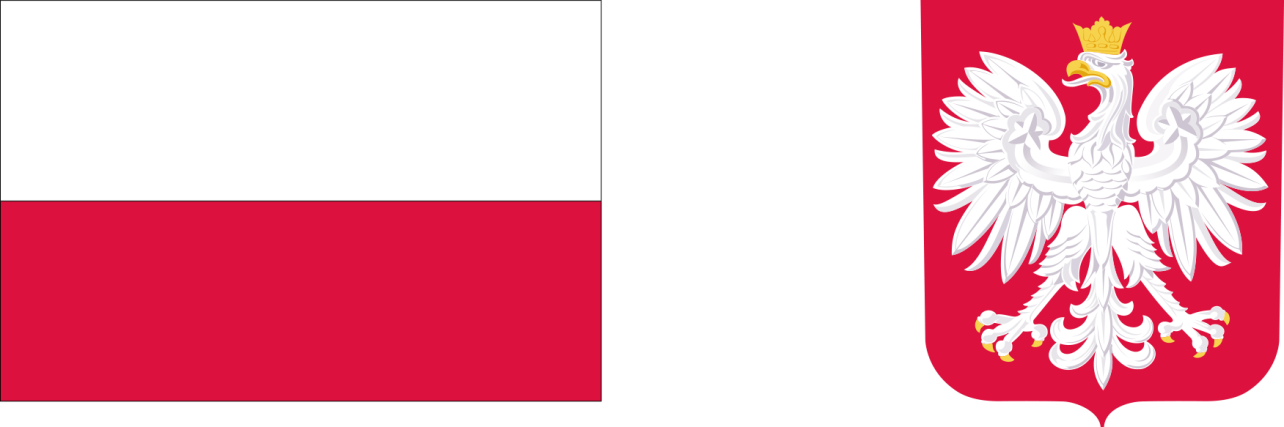 PROJEKTY REALIZOWANE W RAMACH RZĄDOWEGO FUNDUSZU ROZWOJU DRÓGProjekt pn. „Remont ul. Szafirowej w Gronowie Górnym”Szacunkowa całkowita wartość zadania: 3 802 080,00złDofinansowanie: 1 901 040,00złŚrodki własne Beneficjenta: 1 901 040,00zł; w tym: planowany udział Powiatu Elbląskiego 601 040,00zł; planowany udział Gminy Elbląg 1 300 000,00złOkres realizacji: 2023-2024 rokKrótki opis zadania: W ramach remontu wykonane zostanie:- odcinkowo wzmocnienie krawędzi jezdni poprzez wykonanie w-wy podbudowy z mieszanki kruszywa związanego hydraulicznie cementem 5MPa gr. 30cm oraz warstwy podbudowy z kruszywa niezwiązanego C90/3 frakcji 0/31,5 gr. 20cm;- wyrównanie lokalnych nierówności z AC16W;- wykonanie w-wy ścieralnej z SMA JENA 16 gr. min. 5cm średnio 7cm;- wyregulowana i zabezpieczona krawędź jezdni poprzez montaż krawężników betonowych i oporników betonowych;- odtworzone zostaną nawierzchnie istniejących zjazdów, zatok autobusowych i parkingu z kostki bet.;- wykonany zostanie remont istniejących chodników z płytek;- wykonany zostanie remont istniejących przepustów pod drogą z zastosowaniem rur HDPE;- remont elementów wpustów ulicznych i krawężnikowych wraz ze studzienkami odwadniającymi;- wykonany zostanie remont ścieku przykrawężnikowego poprawiającego odprowadzenie wód opadowych z jezdni;- wykonane zostaną pobocza z kruszywa kamiennego łamanego stabilizowanego mechanicznie C90/3 frakcji 0/31,5 gr. 16cm;- wykonane zostanie oznakowanie pionowe oraz poziome grubowarstwowe chemoutwardzalne;- wymianie ulegną barierki chroniące ruch pieszych wzdłuż rowów i skarp wysokich;- wykonane zostaną zabiegi pielęgnacyjne drzew w postaci podcinki gałęzi wrastających w skrajnię drogi oraz karczowanie krzewów porastających pobocza drogi;- wykonane zostanie humusowanie i obsianie trawą terenów zielonych.